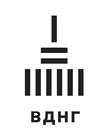 Договір публічної оферти про надання благодійної пожертвиЦя Публічна оферта про надання благодійної пожертви (надалі - Оферта) спрямована на невизначене коло фізичних осіб (надалі - Благодійник) та є публічною пропозицією НАЦІОНАЛЬНОГО КОМПЛЕКСУ «ЕКСПОЦЕНТР УКРАЇНИ», в особі Генерального директора Мушкіна Євгена Олександровича, якій діє на підставі Положення (надалі - ВДНГ), укласти договір щодо надання благодійної пожертви, на зазначених нижче умовах:1.	Поняття та визначення, що вживаються в ДоговоріПублічна оферта (та/або Оферта) - дійсна пропозиція ВДНГ, що розміщена на сайті: https://vdng.ua, про надання благодійної пожертви, спрямована на невизначене коло фізичних осіб.Акцепт - повне та безумовне прийняття Оферти шляхом вчинення дій, спрямованих на здійснення грошового переказу за допомогою платіжних форм та засобів, так і шляхом перерахування грошових коштів на поточний рахунок ВДНГ через установи банків. Оферта вважається акцептованою з дати зарахування грошових коштів на поточний рахунок ВДНГ.Благодійна пожертва - безоплатна передача Благодійником коштів у власність ВДНГ, для наступного використання та досягнення цілей ВДНГ, відповідно до Положення про Національний комплекс «Експоцентр України» та цього Договору.Благодійник - дієздатна фізична особа, яка добровільно здійснює один чи декілька видів благодійної діяльності. Для цілей цього Договору Благодійником є фізична особа, яка акцептувала Оферту.2.	Предмет ДоговоруПредметом цього Договору є безоплатна та добровільна передача Благодійником у власність ВДНГ грошових коштів шляхом здійснення благодійної пожертви на забезпечення діяльності ВДНГ.3.	АкцептАкцептом Оферти Благодійник зазначає, що він згоден із всіма умовами Оферти та розуміє та погоджується з тим, що пожертва буде використана на досягнення цілей, передбачених Положенням ВДНГ, з яким він може ознайомитися, надіславши запит на електронну адресу welcome@vdng.ua. Крім того, Акцептом Оферти Благодійник повною мірою усвідомлює та згоден з предметом Договору, цілями та метою публічного збору коштів.Сторони погоджуються, що з моменту акцептування Оферти, цей Договір є укладеним в письмовій формі відповідно до статей 207, 639, 641 та 642 Цивільного кодексу України. При цьому сторони погоджуються, що після здійснення Акцепту Оферти, неукладення цього Договору у вигляді окремого документа не тягне за собою недійсність цього Договору.4. Порядок перерахування благодійної пожертвиБлагодійник для перерахування благодійної пожертви може:роздрукувати квитанцію та здійснити грошовий переказ за платiжними реквiзитами для перерахування благодійної пожертви в гривнях:Отримувач: НК «Експоцентр України»;Код 21710384Р/Р UA223220010000026003080000538АТ “Універсал Банк”Адреса: 03127 м. Київ проспект Академіка Глушкова,1067 557-16-81номер свідоцтва 100269266ІПН 217103826651Призначення платежу: «Благодійна пожертва на забезпечення діяльності ВДНГ згідно умов Договору публічної оферти від 15.05.2019 р. Без ПДВ»При заповненні платіжного документа у графі «Код платника» фізичною особою – ідентифікаційний код, а при його відсутності, у зв’язку з релігійними переконаннями, зазначаються його паспортні дані. здійснити грошовий переказ на сайті zminy.vdng.ua;здійснити грошовий переказ на благодійному вході «Вхід до змін».5. ВДНГ має право:-	отримувати благодійні пожертви та використовувати їх відповідно до предмету та умов цього Договору та своєї діяльності, передбаченої Положенням.ВДНГ зобов’язаний:-	використовувати отримані пожертви виключно для досягнення цілей, передбачених Положенням про Національний комплекс «Експоцентр України».6.	Місце проведення публічного збирання коштівПублічне збирання коштів благодійної пожертви здійснюється на території будь-якої країни світу. Безпосередня діяльність ВДНГ, що стосується досягнення цілей, передбачених Положенням, здійснюється на території Україні (за виключенням тимчасово окупованих територіях України та районів проведення операцій об’єднаних сил).7.	Строк збирання коштівПублічний збір коштів триває до моменту припинення діяльності ВДНГ, якщо інший строк не буде визначений рішенням ВДНГ, про що Благодійник буде повідомлений шляхом розміщення відповідної інформації на сайті: https://vdng.ua.8.	Порядок використання благодійних пожертвВикористання благодійних пожертв здійснюється відповідно до цілей, визначених Положенням про Національний комплекс «Експоцентр України» та чинним законодавством України.ВДНГ використовує благодійні пожертви відповідно до своєї діяльності, передбаченої  Положенням. Отримані ВДНГ благодійні пожертви можуть бути повернені Благодійнику виключно у випадках, передбачених законодавством України та цим Договором.9.	Відповідальність ВДНГ ВДНГ несе відповідальність за порушення умов цього Договору та використання благодійних пожертв всупереч Положенню та законодавству України, відповідно до чинного законодавства України.10.	Порядок загального доступу до інформації ВДНГ Річна фінансова звітність ВДНГ оприлюднюється шляхом розміщення на сайті: https://vdng.ua щорічно до 30 квітня року, наступного за звітним.Інша інформація розкривається ВДНГ в порядку та в обсягах, передбачених законодавством України.11.	ВитратиВитрати, пов’язані з перерахуванням благодійних пожертв (комісії за перерахування коштів тощо) несе Благодійник.12.	Порядок загального доступу до інформації БлагодійникаШляхом акцептування Оферти Благодійник підтверджує, що він ознайомлений з Додатком 1 до цього Договору та надає свою згоду на збір, обробку та використання персональних даних в порядку, передбаченому Додатком 1 до цього Договору та чинним законодавством України.При цьому, ВДНГ зобов’язується не надавати інформацію про контактні дані Благодійника третім особам, крім випадків, прямо передбачених законодавством України. Крім того, Благодійник надає свою згоду, що інформація про нього (зокрема, прізвище, ім’я, по батькові) може бути використана (виключно за його додатковою згодою) ВДНГ в засобах масової інформації або на сайті ВДНГ: https://vdng.ua.